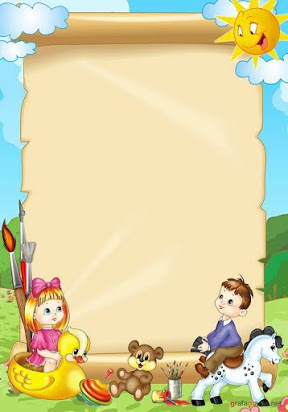                                                                                                                                      УТВЕРЖДАЮ                                                                                                                                     Заведующий                                                                                                                   Детским садом № 262 ОАО «РЖД»                                                                                                                                                  САФРОЛНОВА И. А.                                         ПРИМЕРНОЕ РАСПИСАНИЕ                                              НЕПОСРЕДСТВЕННОЙ ОБРАЗОВАТЕЛЬНОЙ ДЕЯТЕЛЬНОСТИ                                               на 2020- 2021 учебный год средняя группа «СВЕТЛЯЧКИ»понедельниквторниксредачетвергпятница9.00 - 9.20Математическоеразвитие9.30- 10.00Английский язык15.05- 15.25Физическая культура8.55- 9.15Основы науки и естествознания9.25- 9.45Музыка9.00- 9.20Математическое развитие9.30- 10.00Английский язык10.10- 10.30Рисование16.40- 17.00Физическая культура(на улице)9.00- 9.20Аппликация/лепка/Ручной труд9.30- 9.50Физическая культура8.55- 9.15Развитие речи9.25- 9.45Музыка